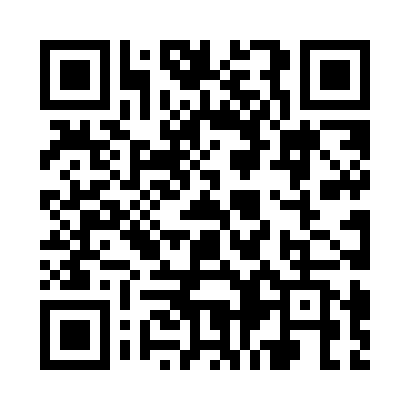 Prayer times for Krachimir, BulgariaMon 1 Apr 2024 - Tue 30 Apr 2024High Latitude Method: Angle Based RulePrayer Calculation Method: Muslim World LeagueAsar Calculation Method: HanafiPrayer times provided by https://www.salahtimes.comDateDayFajrSunriseDhuhrAsrMaghribIsha1Mon5:327:111:346:037:579:302Tue5:307:091:336:047:589:313Wed5:287:071:336:057:599:334Thu5:267:061:336:058:009:345Fri5:247:041:326:068:029:366Sat5:217:021:326:078:039:377Sun5:197:001:326:088:049:398Mon5:176:591:326:098:059:409Tue5:156:571:316:098:069:4210Wed5:136:551:316:108:089:4411Thu5:116:531:316:118:099:4512Fri5:096:521:306:128:109:4713Sat5:076:501:306:128:119:4814Sun5:056:481:306:138:129:5015Mon5:026:471:306:148:139:5116Tue5:006:451:296:158:159:5317Wed4:586:431:296:158:169:5518Thu4:566:421:296:168:179:5619Fri4:546:401:296:178:189:5820Sat4:526:381:296:188:1910:0021Sun4:506:371:286:188:2110:0122Mon4:486:351:286:198:2210:0323Tue4:466:341:286:208:2310:0524Wed4:436:321:286:218:2410:0625Thu4:416:311:286:218:2510:0826Fri4:396:291:286:228:2710:1027Sat4:376:281:276:238:2810:1128Sun4:356:261:276:238:2910:1329Mon4:336:251:276:248:3010:1530Tue4:316:231:276:258:3110:16